Муниципальное бюджетное общеобразовательное учреждениесредняя общеобразовательная школа имени М.Ю. Лермонтова с.Засечноесекция «Социология»Тема работыИсторико-географический паспорт семьиПодготовил:Пономарев Кирилл Олеговичучащаяся 6 классаМБОУ СОШ им. Лермонтова с. ЗасечноеРуководитель:Муштакова-Лентовская Ольга Николаевнаучитель истории МБОУ СОШ им. Лермонтова с.Засечное440514, Пензенский район, с.Засечное, ул. Изумрудная, 8Аe-mail: Lentovskay@mail.ru2019г.СодержаниеВведение«Все начинается с семьи…» так начала свое стихотворение поэтесса Валентина Хромова – и мое исследование началось с семьи, а точнее с паспорта мамы и увлечения спортивным ориентированием, которые стали отправными точками исследовательской работы: «Историко-географический паспорт семьи».Считаю тему моей исследовательской работы актуальной, так как, изучая историю своей семьи, мы отдаем дань уважения нашим предкам, которые подарили нам возможность жить и быть счастливыми, учимся понимать историю своей страны, любить и гордиться своей семьей. Новизна данного исследования заключается в составлении нового документа, содержащего сведения о времени и местах проживания членов семьи.Цель работы: создание историко-географического паспорта семьи.Задачи исследования:изучить информацию по основным родословным сведениям ближайших родственников;осуществить картографическую визуализацию мест проживания родственников;соотнести старые наименования с современными названиями населенных пунктов – мест проживания родственников;выяснить причины географические перемещений родственников поколений моей семьи в период начала XX – начала XXI веков;сохранить память о поколениях родственников моей семьи.Объект: поколения родственников моей семьи в период начала XX – начала XXI веков.Предмет: географические перемещения родственников четырех поколений моей семьи.Гипотеза: географические перемещения родственников поколений моей семьи связаны с историческими событиями, обусловлены родом деятельности и определяются причинами личного характера.Методы проведения исследования:сбор и анализ информации по теме исследования;картографический метод;обобщение и систематизация материала.Исследовательская работа состоит из двух глав. В первой главе описываются основные родословные сведения, характеризуются причины географических перемещений родственников поколений моей семьи в период начала XX – начала XXI веков. Во второй главе устанавливаются географические пути перемещений родственников нескольких поколений моей семьи.В качестве источников использованы воспоминания родственников, материалы семейного архива, Интернет-ресурсов.Практическая значимость данного исследования заключается в возможности использования его результатов на уроках истории, на внеурочных мероприятиях; для размещения на тематических сайтах сети Интернет; для пополнения экспозиции школьного музея; семейного архива.Таким образом, составление историко-географического паспорта является более углубленным изучением истории семьи, чем составление родословной.Основная часть Глава 1. Моя семьяРассматривая паспорт мамы, я обратил внимание на несовпадение места рождения (пос. Юрья-2 Кировской области) и места проживания (с. Засечное Пензенского района Пензенской области). Из рассказа моей матери Пономаревой Марии Анатольевны я узнал, что мой дед (отец мамы) – Колесников Анатолий Иванович – служил в Кировской области в в/ч 83295 «Л», семья проживала в военном городке. Там она и родилась. До получения места в детском саду жила с бабушкой Колесниковой Прасковьей Гавриловной в г. Нижний Тагил Свердловской области. Отца несколько раз переводили по службе, поэтому их семья проживала в городах Киров, Самара, Тольятти. В 1991 году семья Колесниковых переехала в Пензу. В Пензе мама окончила школу, получила высшее образование и познакомилась с будущим мужем. В село Засечное наша семья переехала в связи с расширением жилплощади после рождения младшей сестры Ирины, место выбрали ближе к Терновке (район, расположенный в Первомайском районе г.Пензы), где проживали мои родители до свадьбы.Рассмотрев карту России, я обозначил точки проживания моей мамы от рождения по настоящее время. Измерил расстояние с помощью карты Яндекса, получился путь в 2300 километров. На рис.1 представлена карта-схема с указанием   географических   перемещений   (мест проживания)  Пономаревой М.А.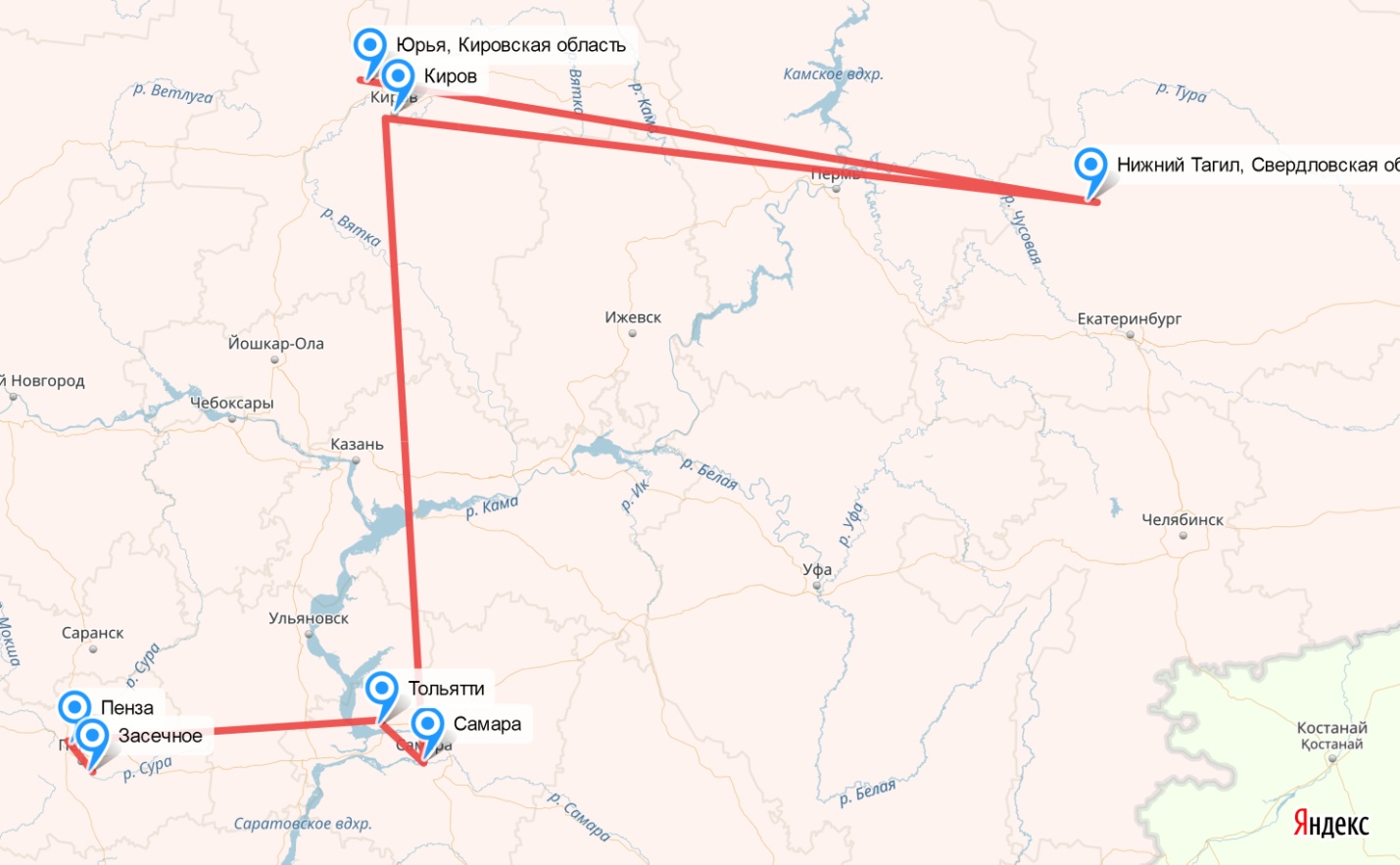 Рис. 1 Географические перемещения Пономаревой М.А.Меня заинтересовали географические пути перемещений и их причины других родственников.Сначала я постарался собрать и изучить информацию по основным родословным сведениям ближайших родственников (даты и места рождения, учебы, работы, службы в армии, вступления в брак, смерти).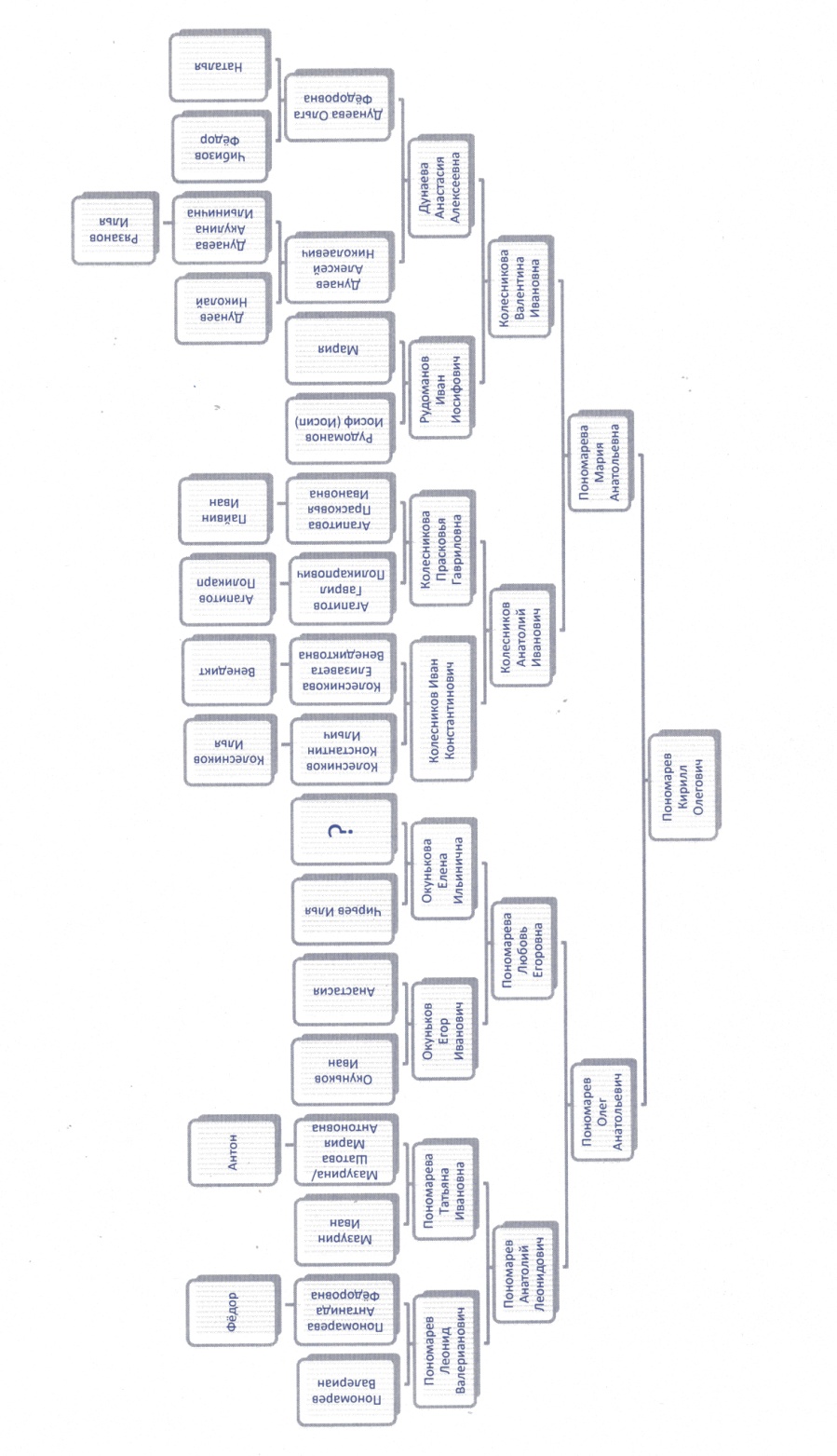 Для этого я составил список ближайших (прямых) родственников и предков, используя материалы, записанные моей матерью (по материнской линии), и записал воспоминания родственников по линии отца. Собранные материалы я представил в виде родословной восходящей смешанной схемы (Рис. 2).Рис. 2. Родословная восходящая смешанная схема Пономарева Кирилла.Таким образом, я выявил 41 родственника. Для данного исследования, мы определили 15 представителей семьи, которые стали объектом моего исследования. Это четыре поколения прямых родственников от меня до прабабушек и прадедушек.Затем определил документы и собрал копии, в которых содержаться необходимые мне данные. В этот перечень вошли: личные документы (паспорта, свидетельства о рождении, дипломы, военные билеты, наградные документы); документы семейного архива (свидетельства о смерти, справки о реабилитации, фотографии, записанные воспоминания, трудовые книжки). В Приложениях я разместил материалы, которые иллюстрируют ход исследования и не нарушают Федеральный закон о персональных данных, в таблице «Основные родословные сведения моей семьи» в скобках указал источники информации.Проанализировав хронологические и географические данные из собранных источников, я оформил их в таблице (см. Приложение 2).Таким образом, мне удалось установить, что в период начала XX – начала XXI веков поколения родственников моей семьи проживали на территории России и Казахстана. Географические точки (места проживания) находятся на территории современных Пензенской, Самарской, Ульяновской, Кировской, Ростовской, Свердловской и Челябинской областей, республики Мордовия (Российская Федерация) и Костанайской области (республика Казахстан).В числе моих ближайших родственников и предков есть представители, которые на протяжении всей жизни проживали в одном населенном пункте (например, прабабушки по линии отца – Пономарева Татьяна Ивановна (Мазурина) и Окунькова Елена Ильинична (Чирьева)). Большинство родственников меняли место жительства по тем или иным причинам.Среди причин изменений места жительства моих родственников и предков можно выделить причины личного характера (например, расширение жилплощади; переезд, связанный с желанием получить образование), причины, связанные с историческими событиями (например, репрессии 30-х гг. ХХ в.; Великая Отечественная война 1941-1945 гг.) и причины, вызванные производственной необходимостью (например, перевод по службе; распределение по окончании учебы).Далее мы сгруппировали причины, проанализировали их количественное соотношение. Полученные данные я оформил в виде диаграммы (см. Рис. 3).Рис. 3 Причины географических перемещений четырех поколений родственников в период начала XX – начала XIX вековТаким образом, большинство географических перемещений моих родственников обусловлено причинами личного характера. На втором месте по количеству (более трети) причины, связанные с производственной необходимостью. Третья группа причин, оказавших влияние на географические перемещения, связана с историческими событиями нашего государства.Глава 2. География моей семьиИспользуя данные я указал места проживания (географические перемещения) родственников и предков на карте (см. Приложение 1).Работая над составлением географических маршрутов поколений моей семьи, я обратил внимание на изменения географических названий и статуса населенных пунктов.Приведу несколько примеров:1985-1989 гг. моя мама Пономарева Мария Анатольевна (Колесникова) училась в городе Куйбышев. Ныне – это город Самара;моя прабабушка по линии отца Пономарева Татьяна Ивановна родилась в 1916 г. в с.Телегино Пензенского уезда Пензенской губернии. Ныне с.Телегино – населенный пункт Колышлейского района Пензенской области;В 1914 г. моя прабабушка по линии матери Дунаева Анастасия Алексеевна родилась в с.Подгорное Федоровского района Кустанайской области. Ныне Подгорное – упраздненный населенный пункт Федоровского района Костанайской области республики Казахстан.Меня заинтересовали данные изменения. Я постарался собрать и изучить информацию об изменениях географических названий и статуса тех населенных пунктов, которые связанны с жизнью моих родственников и предков.Для этого я выделил ключевые годы жизнедеятельности родственников четырех поколений и определил современную административную принадлежность населенных пунктов. Далее уточнил географические названия и статус необходимых населенных пунктов в период начала XX – начала XXI веков, используя карты портала «Это место» и современные карты поисково-информационной картографической службы Яндекса – Яндекс.Карты; материалы сайтов Государственных архивов Пензенской и Свердловской областей, портала «Костанай и костанайцы», свободной энциклопедии ВикипедиЯ.«Это.Место» – это информационный ресурс открытого доступа, где можно посмотреть и сравнить старые карты онлайн и наложить их на современные. Так, например, мне удалось установить, что современное село Генералово Земетчинского района Пензенской области – место рождения прабабушки по линии отца Окуньковой Елены Ильиничны (Чирьевой) – в 1914 году (год рождения) относилось к Моршанскому уезду Тамбовской губернии (см. Приложение 3).Полученные данные я внес в таблицу «Основные родословные сведения моей семьи», выделив курсивом (см. Приложение 2).Таким образом, проанализировав архивные материалы, размещенные на сайтах Государственного архива Свердловской и Пензенской областей, информационного портала «Костанай и костанайцы» (документы ГАКО), документы семейного архива, работая с картами информационных ресурсов «Это.Место.», Яндекс.Карты и датами родословной, мне удалось проследить изменения в названиях и административном статусе населенных пунктов, связанны с жизнью моих родственников и предков.ЗаключениеОбобщив воспоминания, имеющиеся документы и сопутствующие материалы по теме исследования, были установлены географические перемещения родственников четырех поколений моей семьи в период начала XX – начала XXI веков и охарактеризованы их причины.Изучение и анализ картографического материала, основных родословных дат позволили проследить изменения в названиях и административном статусе населенных пунктов, связанны с жизнью моих родственников и предков, показать места проживания родственников и предков на карте.Анализ причин перемещений родственников семьи, обобщение полученного материала позволяет считать, что предложенная гипотеза данного исследования нашла свое подтверждение: географические перемещения родственников поколений моей семьи связаны с историческими событиями, обусловлены родом деятельности и определяются причинами личного характера.Таким образом, в ходе исследования был составлен историко-географический паспорт семьи, что является более углубленным изучением истории семьи, чем составление родословной.Собранные материалы были представлены на внеклассном мероприятии и уроках истории, географии в школе; размещены на сайте Бессмертный полк в сети Интернет и мемориальной композиции «Журавли» в г.Пензе; пополнили экспозицию школьного музея; будут использованы при создании Атласа моей семьи.Перспективы исследования. Считаю важным продолжить изучение родословной моей семьи, дополнив её как новыми фактами, так и рассмотрев имеющиеся в новой взаимосвязи.Список использованных источников и литературыБеседа М.А. Пономаревой с бабушкой П.Г. Колесниковой 1918 г.р. от 28 июня 1996 года [Текст стенограммы беседы] // Частное собрание М.А. Пономаревой. 6 с.Беседа М.А. Пономаревой с матерью В.И. Колесниковой 1957 г.р. от 7 июля 1996 года [Текст стенограммы беседы] // Частное собрание М.А. Пономаревой. 4 с.Беседа К.О. Пономарева с бабушкой Л.Е. Пономаревой 1953 г.р. от 10 июля 2016 года [Текст стенограммы беседы] // Частное собрание М.А. Пономаревой. 1 с.Беседа К.О. Пономарева с дедушкой А.Л. Пономаревым 1950 г.р. от 10 июля 2016 года [Текст стенограммы беседы] // Частное собрание М.А. Пономаревой. 1 с.Беседа К.О. Пономарева с сестрой Л.Е. Пономаревой Н.Е. Трушниной 1951 г.р. от 10 июля 2016 года [Текст стенограммы беседы] // Частное собрание М.А. Пономаревой. 1 с.Воспоминания (автобиография) Колесниковой В.И. 1957 г.р. от 17 октября 1991 года // Частное собрание М.А. Пономаревой. 1 л.Документ [Оригинал]. Архивная выписка о выселении за пределы Ирбитского района Г.П. Агапитова. Оформлена в 1997 году. 1 л. // Частное собрание А.И. Колесникова.Документ [Оригинал]. Аттестат об окончании ПТУ № 17 г.Пензы Л.Е. Окуньковой. Оформлен в 1970 году. 2 с. // Частное собрание Л.Е. Пономаревой.Документ [Оригинал]. Военный билет И.К. Колесникова. Оформлен в 1948 году. 32 с. // Частное собрание А.И. Колесникова.Документ [Оригинал]. Военный билет Л.В. Пономарева. Оформлен в 1964 году. 36 с. // Частное собрание А.Л. Пономарева.Документ [Оригинал]. Военный билет И.И. Рудоманова // Частное собрание Т.И. Монаховой.Документ [Оригинал]. Военный билет А.И. Колесникова. Оформлен в 1997 году. 36 с. // Частное собрание А.И. Колесникова.Документ [Оригинал]. Диплом В.И. Рудомановой. Оформлен 1976 году. 1 с. // Частное собрание В.И. Колесниковой.Документ [Оригинал]. Красноармейская книжка Л.В. Пономарева. Оформлена в 1946 году. 1 с. // Частное собрание А.Л.Пономарева.Документ [Оригинал]. Свидетельство о браке И.К. Колесникова и П.Г. Агапитовой Оформлено в 1946 году. 1 с. // Частное собрание А.И. Колесникова.Документ [Оригинал]. Свидетельство о браке А.И. Колесникова и В.И. Рудомановой. Оформлено в 1977 году. 1 с. // Частное собрание В.И. Колесниковой.Документ [Оригинал]. Свидетельство И.К. Колесникова о прохождении курсов. Оформлено в 1933 году. 1 с. // Частное собрание А.И. Колесникова.Документ [Оригинал]. Свидетельство о рождении В.И. Рудомановой Оформлено в 1957 году. 1 с. // Частное собрание В.И. Колесниковой.Документ [Оригинал]. Свидетельство о рождении Л.Е. Окуньковой Оформлено в 1953 году. 1 с. // Частное собрание Л.Е. Пономаревой.Документ [Оригинал]. Свидетельство о рождении П.Г. Агапитовой Оформлено в 1918 году. 1 с. // Частное собрание А.И. Колесникова.Документ [Оригинал]. Свидетельство о смерти И.К. Колесникова Оформлено в 1988 году. 1 с. // Частное собрание А.И. Колесникова.Документ [Оригинал]. Свидетельство о смерти П.Г. Колесниковой Оформлено в 2005 году. 1 с. // Частное собрание А.И. Колесникова.Документ [Оригинал]. Свидетельство о смерти П.Г. Колесниковой Оформлено в 2005 году. 1 с. // Частное собрание А.И. Колесникова.Документ [Оригинал]. Свидетельство о рождении М.А. Колесниковой Оформлено в 1978 году. 2 с. // Частное собрание М.А.Пономаревой.Документ [Оригинал]. Свидетельство о рождении О.А. Пономарева Оформлено в 1979 году. 2 с. // Частное собрание Л.Е. Пономаревой.Документ [копия]. Справка по месту работы Колесниковой В.И. Оформлена 11.11.1987 г. 1 л. // Частное собрание В.И. Колесниковой.Документ [копия]. Справка по месту работы Колесниковой В.И. Оформлена 16.11.1987 г. 1 л. // Частное собрание В.И. Колесниковой.Документ [копия]. Правка по месту работы Рудомановой В.И. Оформлена 20.11.1987 г. 1 л. // Частное собрание В.И. Колесниковой.Документ [Оригинал]. Справка о реабилитации П.Г. Колесниковой. Оформлена 18.12.1997 г. 1 л. // Частное собрание А.И. Колесникова.Документ [Оригинал]. Справка о реабилитации П.Г. Колесниковой. Оформлена 18.12.1997 г. 1 л. // Частное собрание А.И. Колесникова.Документ [Оригинал]. Трудовая книжка И.К. Колесникова Оформлена в 1939 году. 16 с. // Частное собрание А.И. Колесникова.Документ [Оригинал]. Трудовая книжка П.Г. Агапитовой. Оформлена в 1939 году. 14 с. // Частное собрание А.И. Колесникова.Документ [Оригинал]. Трудовая книжка А.Л.Пономарева. Оформлена в 1971 году. 16 с. // Частное собрание А.Л.Пономарева.Документ [Оригинал]. Удостоверение И.К. Колесникова о прохождении курсов. Оформлено в 1936 году. 1 с. // Частное собрание А.И. Колесникова.Карта Моршанского уезда Тамбовской губернии из адрес-календаря 1914 года. Режим доступа: http://www.etomesto.ru/map/base/68/morshanskiy-uezd-1914.jpgКарта Казахстана из атласа азиатской России 1914 года. Режим доступа: http://www.etomesto.ru/img_map.php?id=3267Карта подпочв Пензенской губернии 1916 года. Режим доступа: http://www.etomesto.ru/map/base/58/penza-pochvy-1916.jpgНаградной лист Рудоманова И.И. от 24.11.1948. Информационный ресурс «Подвиг народа». Режим доступа: http://podvignaroda.ru/ ?#id=21256885&tab=navDetailDocumentПодгорное (Федоровский район). Режим доступа: https://ru.wikipedia.org/wiki/Подгорное_(Фёдоровский_район)Посемейный список жителей поселка Смирновка по состоянию на июль 1928 года. Данные ГАКО (фонд Р-1123, оп.1,д. 420). Режим доступа: http://kostanay1879.ru/index.php?option=com_content&task=view&id=1474&Itemid=51Справочник по административно-территориальному делению Пензенского края 1633-1991 гг. Интенет-ресурс Государственного архива Пензенской области. Режим доступа: http://arhiv-pnz.ru/page/3255Справочник по административно-территориальному делению Свердловской области 1934-1991 гг. Интернет-ресурс Государственного архива Свердловской области. Режим доступа: http://gaso-ural.ru/nsa/adm-territoriaСмирновка Костанайской области Казахстана. Режим доступа: https://ru.wikipedia.org/wiki/Смирновка_(Костанайская_область)Телегинский район Пензенской области. Режим доступа: https://ru.wikipedia.org/wiki/Телегинский_районТургайская область Российской империи. Режим доступа: https://ru.wikipedia.org/wiki/Тургайская_область_(Российская_империя)Фёдоровский район Костанайской области Республики Казахстан. Режим доступа: https://ru.wikipedia.org/wiki/Фёдоровский_район_(Костанайская_ область)Список приложенийПриложение 1. Таблица «Основные родословные сведения моей семьи»Приложение 2. Карта Моршанского уезда (1914) (скан-копия с указанием с.Генералово по линии Раево-Усердино, Земетчино), подробная карта России и мира (2017) (скан-копия Яндекс.Карты с указанием с.Генералово по линии Раево-Усердино, Земетчино)Приложение 3. Историко-географический паспорт семьи Пономаревых.Приложение 1Таблица «Основные родословные сведения моей семьи»Приложение 2Приложение 3ИСТОРИКО-ГЕОГРАФИЧЕСКИЙПАСПОРТСЕМЬИ ПОНОМАРЕВЫХИсторико-географический паспорт семьи – это новый разработанный документ, содержащий сведения о времени и местах проживания членов семьи с указанием причин географических перемещений родственников.Данный историко-географический паспорт разработан на примере четырех поколений прямых родственников семьи Пономаревых (15 человек, 7 семей). Каждый разворот документа – это одна семья (родители и дети) – содержит в левой части: фотографии представителей семьи, справочную информацию по основным родословным сведениям с указанием причин географических перемещений; в правой части размещена карта-схема с установленными путями перемещений. На карте-схеме применяются следующие условные обозначения:        - линии географических перемещений отца        - линии географических перемещений матери        - линии географических перемещений детей        - места рождения, проживания, учебы, свадьбы, смертиАвторы считают, что составление историко-географического паспорта является более углубленным изучением истории семьи, чем составление родословной.Маршрут Пономарева К.О. (6.1-7.1): г.Пенза, Пензенская область – с.Засечное, Пензенский район, Пензенская область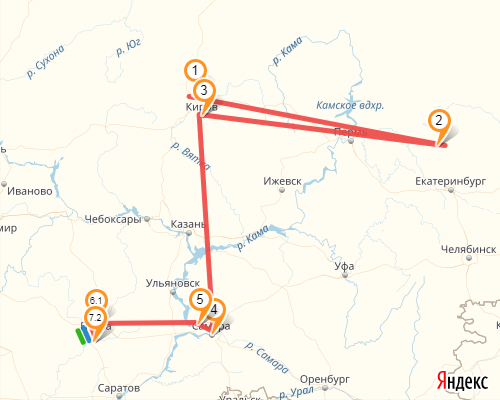 Маршрут Пономарева О.А. (6.1–7.1):  г. Пенза, Пензенская область – с.Засечное, Пензенский район, Пензенская областьМаршрут Пономаревой М.А. (1-2-3-4-5-6.1-7.1): пос. Юрья-2, Кировская область – г.Нижний Тагил, Свердловская область – г.Киров, Кировская область – г.Пенза, Пензенская область – с.Засечное, Пензенский район, Пензенская областьВведение……………………………………………………………………3Глава 1. Моя семья…………………………………………………………5Глава 2. География моей семьи………………….……………………….17Заключение…………………………………………………………………19Список использованных источников и литературы……………………..20Список приложений………………………………………………………...23№ п/пФамилияИмя ОтчествоМесто рождения,дата рождения (документ)Пояснения (причины перемещений)Место свадьбы знакомства, дата свадьбы (документ)Пояснения(причины перемещений)Место смерти (захоронения), дата смерти (документ)Пояснения(причины перемещений)1.Рудоманов Иван Иосифович, прадед по линии материд. Смирновка Фёдоровского района Кустанайской области, Казахская ССР (военный билет), (начало XX в. – д.Смирновка Кустанайский уезд Тургайской области Российской империи, ныне – д.Смирновка Карабалыкского района Костанайской области, республика Казахстан), 15.09.1915 г. По месту жительства родителей.г.Троицк Челябинской области РСФСР, 1940 г.В РККА с 1936 г., окончил курсы связистов в 1939 г. при в/ч 6595, жил у сестры Цыгановой (Рудомановой) Екатерины Иосиповны в г.Троицк Челябинской области, где и познакомились с будущей женой (военный билет, по воспоминаниям жены Дунаевой Анастасии Алексеевны).г.Троицк Челябинской области, 20.10.1993 г. (свидетельство о смерти)По месту жительства. На фронт призван в октябре 1941 г. Троицким РВК Челябинской области (наградной лист).2.Дунаева Анастасия Алексеевна, прабабушка по линии матери с.Подгорное Фёдоровского района Кустанайской области, (ныне – упраздненный населенный пункт Казахстана),23.10.1921 г. (свидетельство о смерти)По месту жительства родителей.г.Троицк Челябинской области РСФСР, 1940 г.По месту жительства родителей.Семья Дунаевых (Ольга и Алексей с детьми) переехала в г.Троицк (более крупный ближайший населенный пункт по ж/д), купили частный дом, в 1939 г. Анастасия Алексеевна закончила фельдшерско-акушерскую школу в г.Троицк (по воспоминаниям дочери Монаховой (Рудомановой) Тамары Ивановны, свидетельство)г.Троицк Челябинской области, 08.03.2014 г. (свидетельство о смерти)По месту жительства. После Великой Отечественной войны 1941-1945 гг. Дунаева Анастасия Алексеевна (лейтенант медицинской службы) и Рудоманов Иван Иосифович (гвардии капитан) вернулись в г.Троицк.3.Колесников Иван Константинович, прадед по материнской линиид. Колесниково Туринского уезда Тобольской губернии (ныне упраздненный населенный пункт, сохранилось в названии ур.Колесы Туринский район Свердловской области),07 (21).09.1914 г. (Военный билет офицера запаса ВС Союза ССР)По месту жительства родителей1. Познакомились в Верхней Салде (1939).2. Брак зарегистрирован ЗАГС Рудного района г.Нижний Тагил Свердловской области (ныне Ленинский район г.Нижний Тагил), 19.06.1946 г. (свидетельство о браке)1. После раскулачивания семья Колесниковых переехала в В.Салду. В 1931-1933 гг. учился в ФЗУ Н-Салдинского металлургического завода Уральской области, специальность помощник машиниста паровых котлов (свидетельство), затем в р.п. В.Салда, Иван Константинович получил специальность электрика (1936 г., удостоверение) и работал на электростанции (трудовая книжка). В Верхней Салде жила родственница (тетя) Агапитовой Прасковьи – Ирина Ивановна. Она их познакомила.2. По месту жительства жены.г.Нижний Тагил Свердловской области, 30.07.1988 г. (свидетельство о смерти)По месту жительства (работы), переехал с семьей сначала в поселок Северный, затем в район УВЗ (ныне г.Н.Тагил) (по воспоминаниям жены Колесниковой (Агапитовой) Прасковьи Гавриловны)4.Колесникова Прасковья Гавриловна (Агапитова), прабабушка по материнской линиидер.Чувашева Ирбитского района Уральской области(ныне д.Чувашева Ирбитского района Свердловской области),28.10. (09.11.) 1918 г. (свидетельство о рождении)По месту жительства родителей1. г.Верхняя Салда Нижнесалдинского района Свердловской области (ныне Верхнесалдинский район Свердловской области), познакомились в 1939 г., через 1,5 месяца Колесникова Ивана забрали на финскую войну (по воспомина-ниям жены Колесниковой (Агапитовой) Прасковьи Гавриловны)2. Брак зарегистрирован в 1946 г. (свидетельство о браке)1. По месту жительства мужа.2. По месту работы. Семья Агапитовых была признана социально опасной по классовому признаку и была выслана за пределы Ирбитского района (справка о реабилитации). После старшая сестра Галина Гавриловна уехала работать в Нижний Тагил, куда и перевезла после смерти отца сестру Прасковью, где она закончила школу и пошла работать в 1937 году на Уразлвагонзавод им. Ф.Э.Дзержинского (трудовая книжка, воспоминания Колесниковой (Агапитовой) Прасковьи Гавриловны)г.Пенза Пензенской области, 18.08.2005 г. (свидетельство о смерти)По месту жительства, переехала к сыну Колесникову Анатолию Ивановичу по старости (по воспоминаниям внучки Пономаревой (Колесниковой) Марии Анатольевны)5.Окуньков Егор Иванович, прадед по линии отцаЗубова Поляна Пензенской губернии (ныне пгт Зубова Поляна Зубово-Полянского района респ. Мордовия), 01.07.1923 г.По месту жительства родителей (по воспоминаниям дочери Надежды Егоровны, документы сгорели)с. Генералово Земетчинского района Пензенской областиВо время войны ездил по деревням валял валенки. В Генералово познакомился с будущей женой (по воспоминаниям дочери Трушниной (Окуньковой) Надежды Егоровны)с. Генералово Земетчинского района Пензенской области, 06.12.1998 г. (дата на могильной плите, документы сгорели)По месту жительства6.Окунькова Елена Ильинична (Чирьева), прабабушка по линии отцас.Генералово Моршанского уезда Тамбовской губернии (ныне – с.Генералово Земетчинского района Пензенской области),17.03.1914 г.По месту жительства родителей (по воспоминаниям дочери Надежды Егоровны, документы сгорели)с. Генералово Земетчинского района Пензенской областиПосле войны Окуньков Егор ездил по деревням валял валенки.с.Генералово Земетчинского района Пензенской области, 11.03.1981 г. (дата на могильной плите, документы сгорели)По месту жительства7.Пономарева Татьяна Ивановна (Мазурина), прабабушка по линии отцас.Телегино Пензенского уезда Пензенской губернии (ныне с.Телегино Колышлейского района Пензенской области), 18.06.1916 г. по новому стилю (по воспоминаниям родственников, документы не сохранились)По месту жительства родителей730 военная база (ЦВБ МВС № 730) Телегинский район Пензенской области (по воспоминаниям сына Пономарева Анатолия, документы не сохранились)По месту работы. Работала в в/ч № 730 прачкой. Где и познакомилась с будущим мужем (по воспоминаниям сына Пономарева Анатолия Леонидовича, документы не сохранились).с.Телегино Колышлейского района Пензенской области,12.05.2001 г. (дата на могильной плите, документы не сохранились)По месту жительства8.Пономарев Леонид Валерианович, прадед по отцовской линии г. Симбирск Симбирской губернии(ныне - г.Ульяновск Ульяновской области),30.07.1922 г. (красноармейская книжка)По месту жительства родителей730 военная база (ЦВБ МВС № 730) Телегинский район Пензенской области (ныне - п.Лесной Колышлейского района Пензенской области)По месту службы, жительству жены. После Великой Отечественной войны 1941-1945 гг. проходил службу в в/ч № 730 в должности заместитель коменданта базы. Где и познакомился с будущей женой.с.Телегино Колышлейского района Пензенской области, 02.09.2005 (по воспоминаниям сына Пономарева Анатолия Леонидовича, документы не сохранились)По месту жительства9.Колесникова Валентина Ивановна (Рудоманова), бабушка по материнской линии г.Троицк Челябинской области РСФСР, 17.03.1957 г. (свидетельство о рождении)По месту жительства родителейг.Нижний Тагил Свердловской области,15.04.1977 г. (свидетельство о браке)По месту работы.Окончила Свердловское областное медицинское училище, по профессии зубной техник (диплом с отличием). Приехала в Нижний Тагил в 1976 г. по распределению, получила общежитие, где познакомилась с будущим мужем (их познакомила старшая сестра мужа Людмила, работала в поликлинике зубным техником, инвалид детства). --10.Колесников Анатолий Иванович,дед по материнской линииг.Нижний Тагил (район пос.Северный) Свердловской области, 02.07.1952 г. (свидетельство о рождении)По месту жительства родителейг.Нижний Тагил Свердловской области, 15.04.1977 г. (свидетельство о браке)По месту жительства родителей--11.Пономарева Любовь Егоровна (Окунькова), бабушка по отцовской линиих. Ганчуки Пролетарского района Ростовской области (ныне - хутор Ганчуков Пролетарского района Ростовской области), 19.08.1953 г. (свидетельство о рождении)По месту работы родителей (по воспоминаниям старшей сестры Трушниной (Окуньковой) Надежды Егоровны)село Телегино Колышлейского района Пензенской области,15.06.1972 г.(по воспоминаниям Пономаревой (Окуньковой) Любовь Егоровны)По месту жительства мужа.Приехала в Пензу в 1968 г. учиться, окончила профессионально-техническое училище № 17 г.Пензы, по профессии маляр-штукатур (аттестат), была командирована в 1971 году на строительство телегинской школы, где познакомилась с будущим мужем (в сельском клубе).--12.Пономарев Анатолий Леонидович, дед по отцовской линииВоенбаза 730 Колышлейского района Пензенской области (ныне – п.Лесной Колышлейского района Пензенской области),10.12.1950 г. (свидетельство о рождении)По месту службы отца (военный билет)село Телегино Колышлейского района Пензенской области,15.06.1972 г.По месту жительства родителей.Вернулся в родное село после прохождения службы в армии 1969-1971 гг., где и познакомился с будущей женой (по воспоминаниям Пономарева Анатолия Леонидовича, трудовая книжка)--13.Пономарева Мария Анатольевна (Колесникова)матьпоселок Юрья-2 Кировской области, 28.02.1978 г. (свидетельство о рождении)По месту службы отца (военный билет отца)г.Пенза Пензенской области,06.05.2005 г.(свидетельство о браке)По месту жительства родителей. Семья Колесниковых переехала в Пензу в 1991 г. (район Арбеково) в связи с переводом отца по военной службе, позже купили отдельную квартиру (район Терновка).--14.Пономарев Олег Анатольевич, отецг. Пенза Пензенской области, 20.01.1979 г. в (свидетельство о рождении)По месту жительства родителей(паспорт матери, отца)г.Пенза Пензенской области,06.05.2005 г.(свидетельство о браке)По месту жительства родителей, получили квартиру по очереди в новом строящемся районе в Терновке г.Пензы.--15.ПономаревКирилл Олегович, яг.Пенза Пензенской области, Российская Федерация, 29.01.2006 г. (свидетельство о рождении)По месту жительства родителей (паспорт матери, отца)----Отсканированная копия карты Моршанского уезда Тамбовской губернии с указаниями. Информационный ресурс «Это.Место»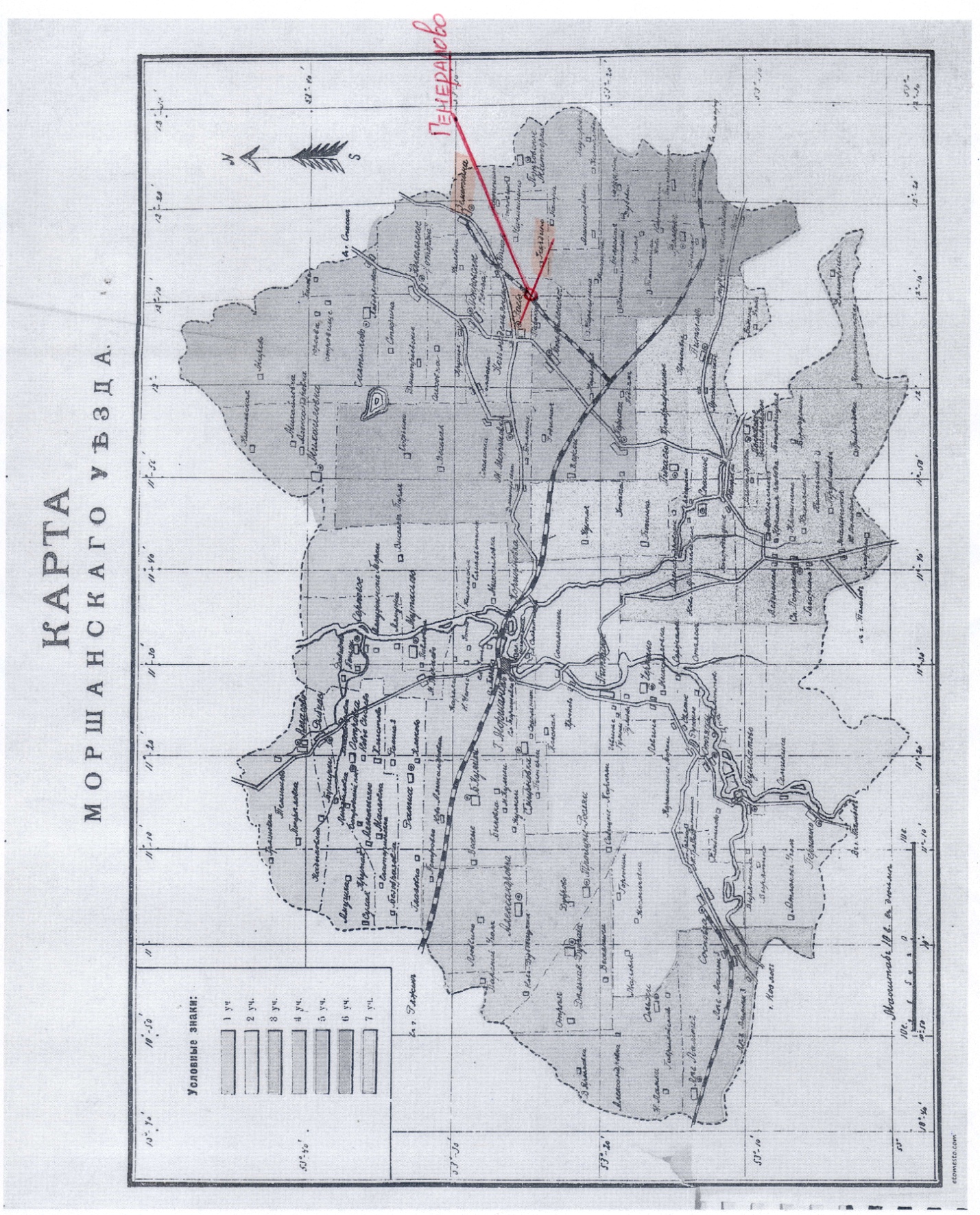 Отсканированная копия карты Земетчинского района Пензенской области с указаниями. Информационный ресурс «Яндекс.Карты»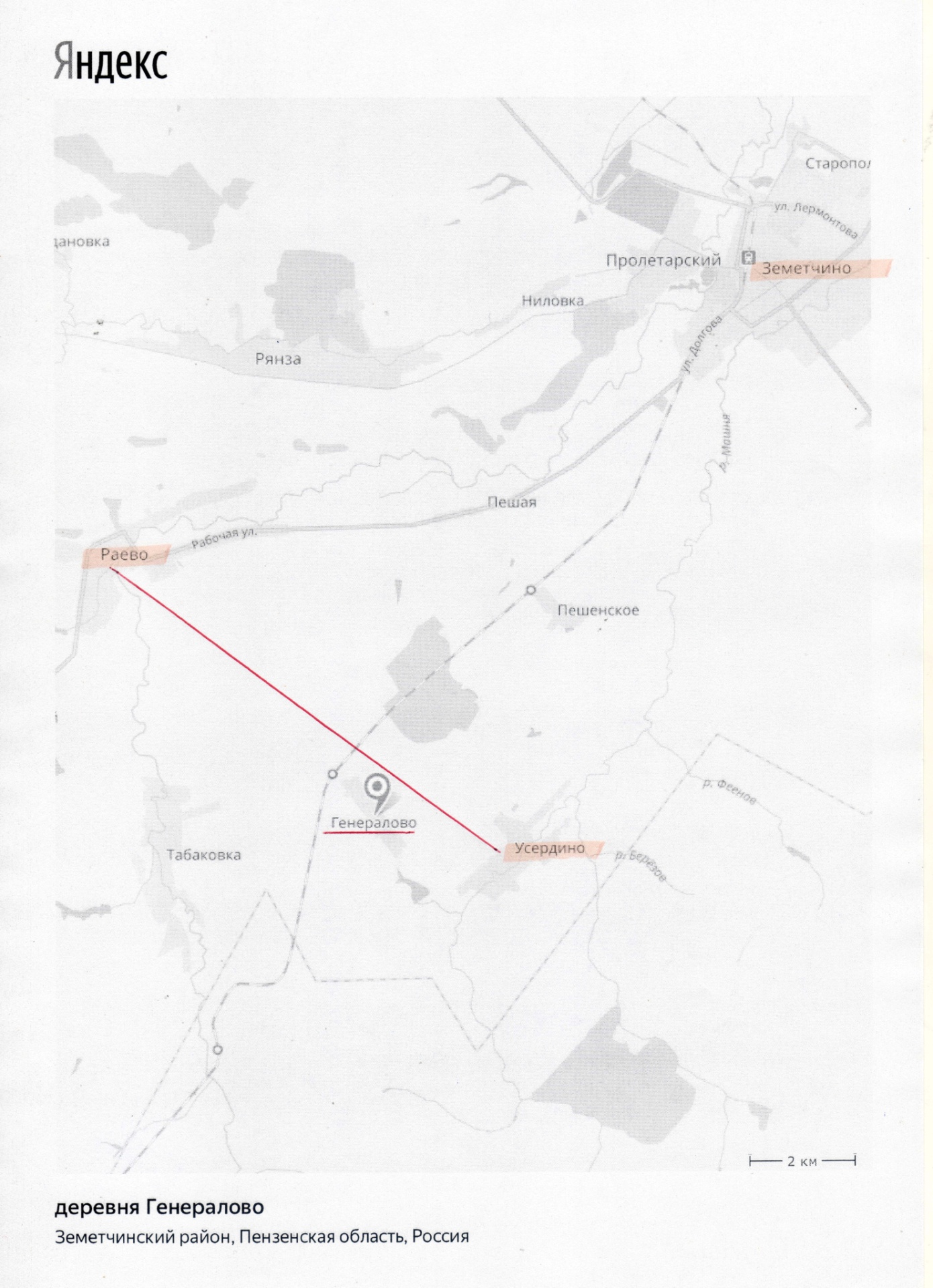 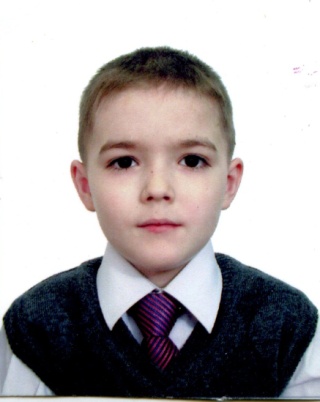 Пономарев Кирилл Олегович (сын)Родился 29 января 2006 года в г.Пензе Пензенской области РФ, по месту жительства родителей.В настоящее время проживает в с.Засечное Пензенского района Пензенской области РФ, по месту жительства родителей.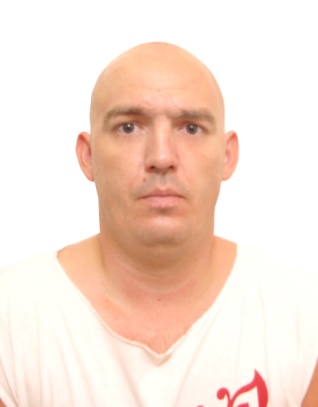 Пономарев Олег Анатольевич (отец)Родился 20 января 1979 года в г.Пензе Пензенской области РСФСР (СССР), по месту жительства родителей.В настоящее время проживает в с.Засечное Пензенского района Пензенской области РФ, семья Пономаревых переехала в с. Засечное в связи с рождением дочери и расширением жилплощади. Место выбрали ближе к Терновке (Первомайский район г.Пензы), где семья проживала после свадьбы.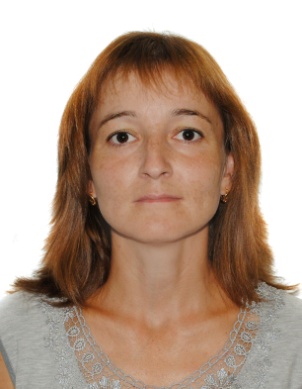 Пономарева (Колесникова) Мария Анатольевна (мать)Родилась 28 февраля 1978 года в пос. Юрья-2 Кировской области РСФСР (СССР), по месту службы отца.До получения места в детском саду жила с бабушкой Колесниковой Прасковьей Гавриловной в г.Нижний Тагил Свердловской области. Отца несколько раз переводили по службе, поэтому их семья проживала в городах Киров, Куйбышев (Самара), Тольятти. В 1991 году семья Колесниковых переехала в Пензу в Арбеково (Октябрьский район г.Пензы), где Мария закончила школу, получила высшее образование и вышла замуж.В настоящее время проживает в с.Засечное Пензенского района Пензенской области РФ, куда семья Пономаревых переехала в связи с рождением дочери и расширением жилплощади.